Publicado en Madrid el 26/02/2020 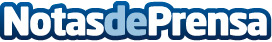 El Grupo Sego Finance amplía capital a través de una ronda de financiación liderada por GVC GaescoEl Grupo SEGOFINANCE, la Fintech especializada en inversión alternativa, realiza una ampliación de capital cercana al 1,5 Millones de euros. La operación ha sido liderada por GVC Gaesco y también han participado importantes inversores privados y Family OfficeDatos de contacto:Patricia López Lucas+34915346698Nota de prensa publicada en: https://www.notasdeprensa.es/el-grupo-sego-finance-amplia-capital-a-traves Categorias: Nacional Derecho Finanzas E-Commerce Recursos humanos http://www.notasdeprensa.es